Escuela Superior Politecnica del LitoralExamen  de Gestion TributariaDESARROLLE LOS  SIGUEINTES EJERCICIOS1.-Un contribuyente  con RUC 0920031892001 no presento a tiempo su declaración tributaria de impuesto a la renta del ejercicio fiscal 2008, el presento y pago su declaración el 2 de agosto del 2009. Su impuesto a la renta causado es 2.000 y tiene retenciones por 1.000 usd de  impuesto a la renta.  El SRI determinó el 26 de Diciembre del 2009 que el impuesto a la renta causado es de 10.000 usd.  Liquide el impuesto a la renta por pagar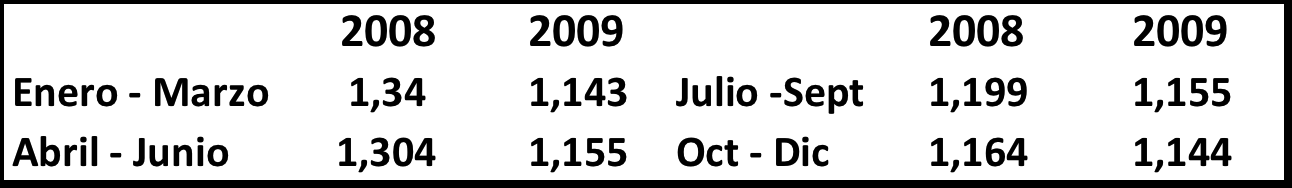 2.-En el año 2011, la empresa IBN reparte dividendos a su único accionista conforme las cifras que están a continuación: Utilidades antes de impuesto a la renta 20.000 ; Ingreso a la renta pagado  4800.00.  La diferencia se reparte como dividendos .a.- Calcule el valor del crédito tributario por concepto de dividendos.b.- Cual es el valor de impuesto a la renta que tendrá que pagar el contribuyente?3.- El Sr Martinez es profesor politécnico , su sueldo mensual es de 1.250 y comenzó a ser profesor  titular en junio del presente año .  Adicional a esto, el Sr Martinez consigue un puesto de asesor en el SENAE  donde le pagaran 2.600 mensuales también desde julio.   El Sr Martinez como tiene muchas deudas tiene que trabajar los fines de semana en diversas universidades del país dictando seminarios de graduación y postgrados por esto factura 12.000 anuales  del que le retienen el 10%Los gastos por ejercicios profesionales son aproximadamente el 80%  y el se deduce el tope que le permite la ley respecto a gasto personales. a.-Calcule el valor de impuesto a la renta por pagar del  Sr. -Martinez4.-Conteste Verdadero y falso.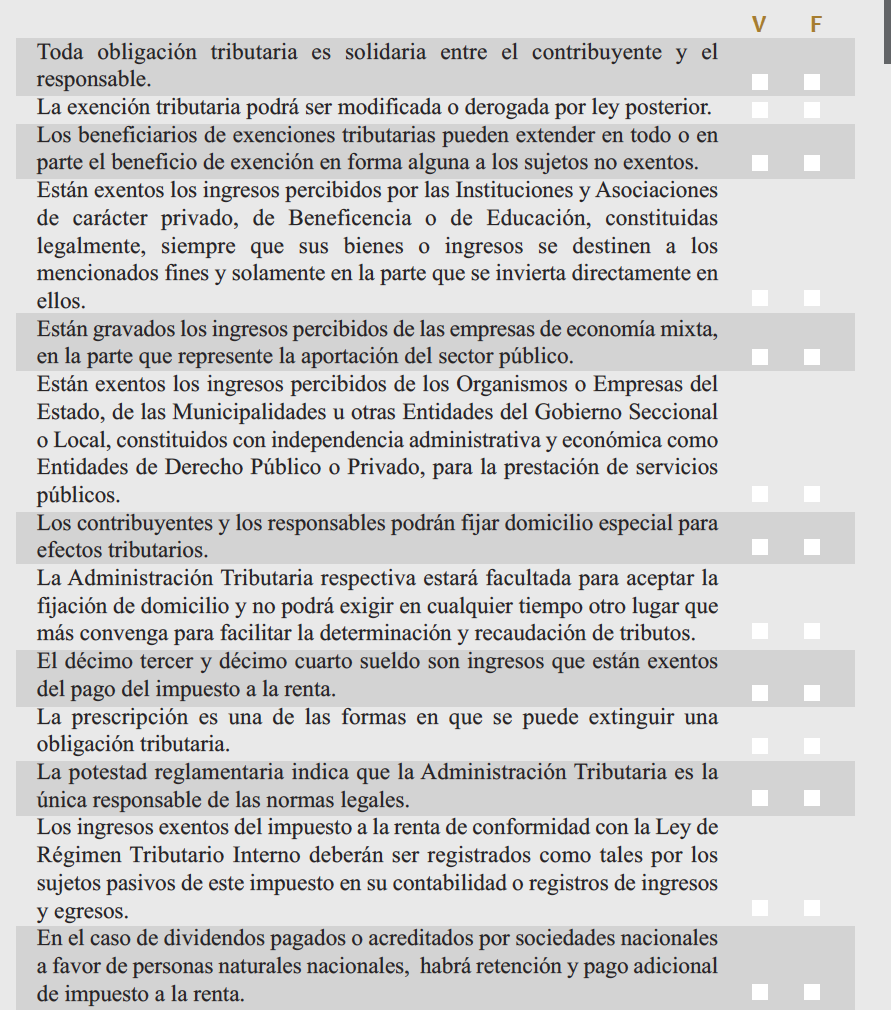 